                        Своя игра «Новогодняя»26 декабря  состоялась «Новогодняя» игра среди команд 5-6 классов. Главная задача игры - научить детей различать героев новогодних и рождественских праздников разных стран. В первую очередь, конечно, отличать Санта-Клауса от Деда Мороза. Согласитесь, становится немного обидно, когда нашего Дедушку Мороза подменяют  Сантой. Оказалось, что наши дети прекрасно знают, как выглядит Дед Мороз, на чем он передвигается. Игра прошла на одном дыхании. Команды боролись за победу, но делали это весело и непринужденно. Победила команда 6А класса. Они получили поощрительные новогодние призы.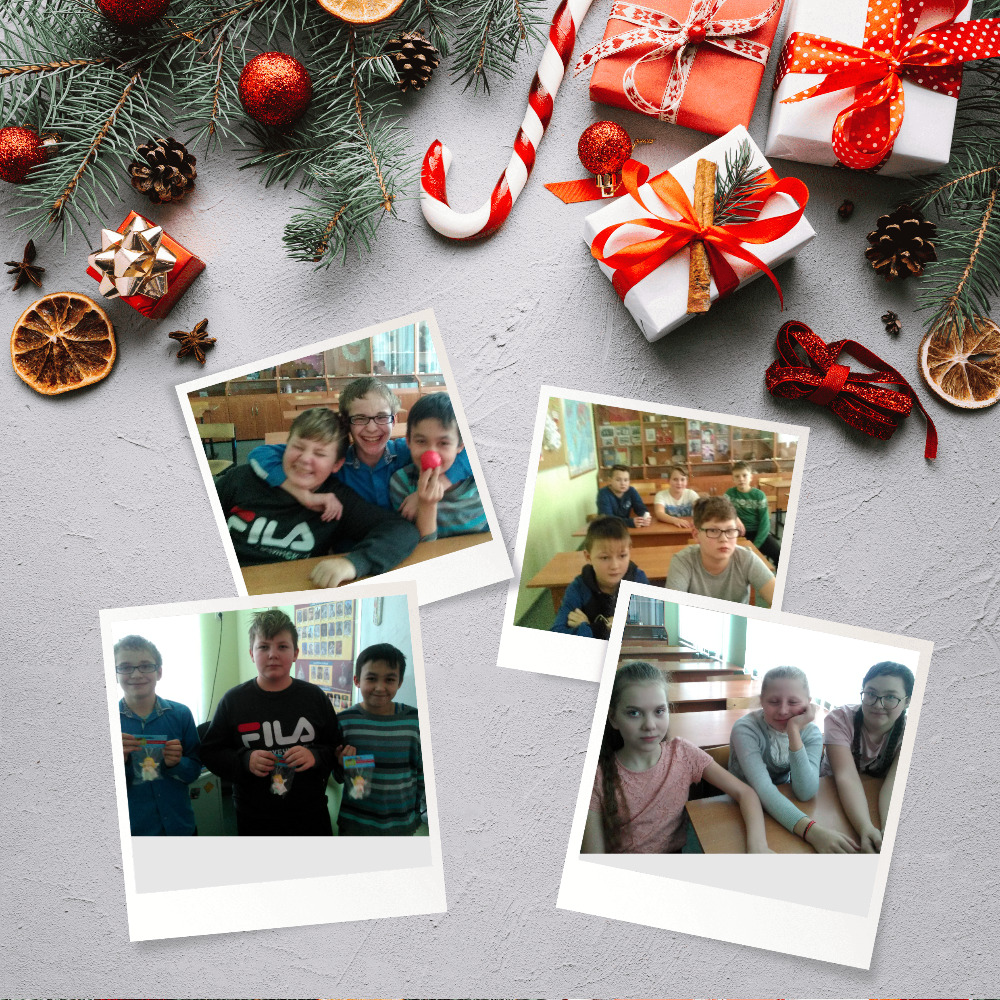 